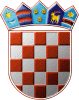 REPUBLIKA HRVATSKAKRAPINSKO – ZAGORSKA ŽUPANIJAGRAD ZLATARGRADSKO VIJEĆEKLASA: 612-01/21-01/05URBROJ: 2211/01-01-21-2	Zlatar,  02.12.2021.	Na temelju članka 9a stavka 4. Zakona o financiranju javnih potreba u kulturi („Narodne novine“ broj 47/90, 27/93, 38/09) i članka 27. Statuta Grada Zlatara („Službeni glasnik Krapinsko-zagorske županije“ broj 36A/13, 9/18, 9/20, 17A/21), Gradsko vijeće Grada Zlatara na 5. sjednici 02. prosinca  2021. godine, donijelo jePROGRAMjavnih potreba u kulturi Grada Zlatara za 2022. godinuČlanak  1.Ovim Programom definiraju se javne potrebe u kulturi Grada Zlatara za 2022. godinu za koje se sredstva osiguravaju u Proračunu Grada Zlatara za 2022. godinu. Članak  2.Za ostvarivanje ovog Programa sredstva se osiguravaju u Proračunu Grada Zlatara za 2022. godinu u iznosu od  5.267.758,87 kuna za sufinanciranje potreba u kulturi značajnih za Grad Zlatar u 2022. godini:Članak 3.Ovaj Program objavit će se u Službenom glasniku Krapinsko-zagorske županije, a stupa na snagu 1. siječnja 2022. godine.PREDSJEDNICADanijela Findak1.Redovna djelatnost ustanova u kulturi1.091.058,87 knGradska knjižnica i čitaonica Zlatar     556.310,00 knPučko otvoreno učilište „dr. Juraj Žerjavić“ Zlatar444.510,00 knGalerija izvorne umjetnosti Zlatar  90.238,87 kn2.Kulturne i ostale manifestacije405.000,00 knOrganizacija Dana kajkavskih riječi  305.000,00 knOstale kulturne manifestacije Grada 100.000,00 kn3.Investicijske potpore3.771.700,00 knUređenje  Doma kulture „Sokolana“  3.681.700,00 knUređenje Galerije izvorne umjetnosti Zlatar - rasvjeta90.000,00 knUKUPNOUKUPNO5.267.758,87 kn